ЗАДАНИЯшкольного этапа Всероссийской олимпиады школьников по истории в 2019/2020 уч. году.5 классМаксимальное количество баллов – 100. Время выполнения работы 45 минутВыберите правильный ответ. Ответ внесите в таблицу. Прародиной человечества большинство учёных считает:  Восточную Африку; 	          3) высокие широты Евразии;Центральную Европу;  	4) Центральную Азию.Впервые наскальные рисунки первобытных людей были обнаружены  в 1879 г. в: пещере Ляско (Франция);   	         3) Каповой пещере (Россия); пещере Альтамира (Испания); 	4) пещере Зверей (Египет).Укажите, когда начался переход человечества от первобытности к цивилизации:  100 тысяч лет назад;12 тысяч лет назад;в середине 4-го тысячелетия до н. э.;в первой половине 1-го тысячелетия до н. э..Кто управлял родовой общиной в первобытном обществе? 1) цари;            2) жрецы;             3) старейшины;            4) вельможи. 1.5.     Что из перечисленного изобрели финикийцы:1) алфавит;      2) календарь;        3) водяные часы;         4) шахматы.1.6. Первым правителем единого Китая был:1) Ашока;        2) Конфуций;        3) Кир Великий;          4) Цинь Шихуан.За каждый правильный ответ 2 балла. Максимум за задание 12 баллов.По какому принципу образованы ряды терминов – что объединяет эти термины? Напишите максимально точный ответ.  (пример: Мемфис, Фивы, Ахетатон, Александрия – ответ: столицы Египта)Правитель, войско, города, территория;Папирус, клинопись, иероглифы, писец.Ответы: 2.1. _____________________________________________________2.2. _____________________________________________________За каждый правильный ответ 3балла. Максимум за задание 6 баллов.Запишите понятие, которое является лишним, и напишите объяснение, что объединяет остальные три понятия?Род, племя, религия, община;Гончарное дело, рыболовство, ткачество, обработка металлов .Ответы: 3.1.____________________________________________________________________________________________________________________________________3.2. __________________________________________________________________________________________________________________________________За каждый правильный ответ 4 балла: 1 балл за правильно указанное лишнее понятие и 3 балла за объяснение.  Максимум за задание 8 баллов.Приведите в соответствие и запишите под цифрами в таблице соответствующие буквы: За каждый правильный ответ 3 балла. Максимум за задание 15 баллов.Верны ли следующие утверждения («Да» – «Нет»)? Ответы внесите в таблицу. 5.1. Термин «homosapiens» равнозначен понятию «человек прямоходящий». Неолит – третий период каменного века, характеризующийся переходом от   присваивающего к производящему хозяйству.   Мотыжное земледелие пришло на смену плужному земледелию.  В Древнем Египте было развито ирригационное земледелие.  Формирование родовой общины привело к появлению имущественного неравенства.  В окрестностях современного Луксора (древних Фив) был построен храм царицы Хатшепсут.  Ка – дух человека в религии древних египтян.   Каста неприкасаемых в Древней Индии находилась на вершине социальной пирамидыОтветы: За каждый правильный ответ 3 балла. Максимум за задание 24 балла.Прочитайте текст и найдите 5 ошибок. Подчеркните соответствующие слова в тексте: «Один ученик задремал на уроке. Приснилась ему Африка более 2 млн лет назад... Вот движется группа похожих на обезьян людей. Все спешат уйти от непогоды — небо почернело от туч. Только двое веселых мальчишек отстают от остальных, увлеченно о чем-то разговаривая. Внезапно повалил сильный снег, все сразу продрогли, даже одежда из звериных шкур не могла защитить людей от холода. Наконец они спрятались в пещере. Тут же достали из-за пазухи и стали жевать коренья, орехи и даже черствый хлеб. Вдруг все застыли от ужаса — к пещере приближался страшный хищник: огромный динозавр. Что будет дальше? Узнать не удалось: звонок с урока прервал сон на самом интересном месте». За каждый правильный ответ 4 балла. Максимум за задание 20 баллов.7. Внимательно рассмотрите карту и выполните задания. 7.1. Найдите и заштрихуйте район возникновения древнейшего земледелия. 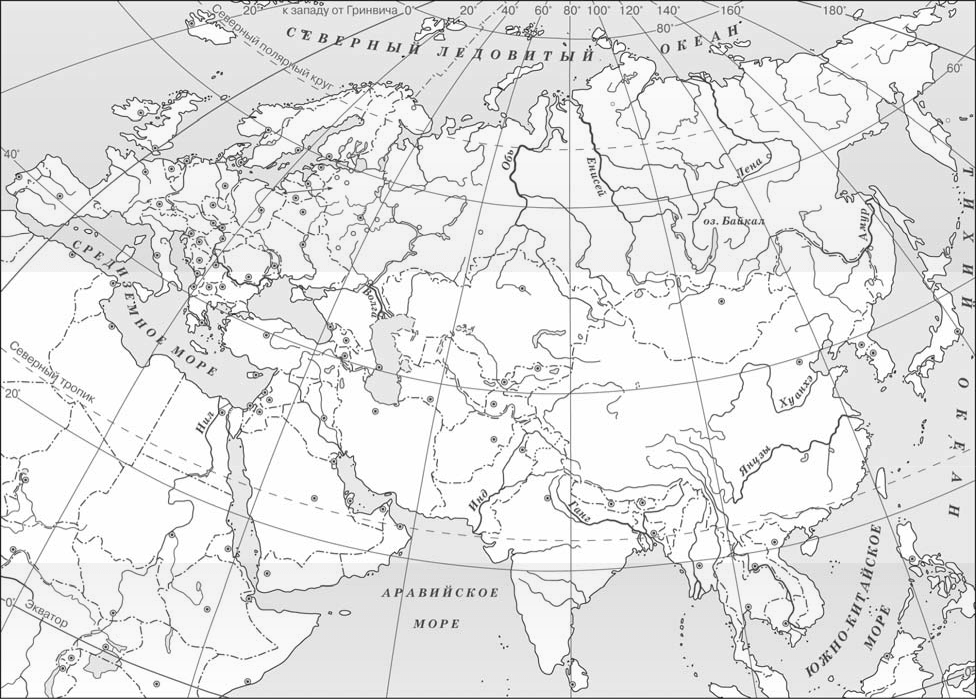 7.2. Как назывались две реки между которыми находился данный район, найдите и подпишите эти реки на карте. 7.3. Заштрихуйте место расположения Древнего Египта.За каждое правильное указание на карте 5 баллов. Максимум за задание 15 баллов.1.1. 1.2. 1.3. 1.4. 1.5.1.6.1)  бог Солнцаа) Хаммурапи      2) фараон, чья гробница сохранилась до наших дней в первозданном виде    б) Амон-Ра 3) жилища для богов                                                                                            в) ростовщики  4) вавилонский царь, чьи законы были выдолблены на черном камнег) храмы         5) люди, которые давали имущество «в рост»д) Тутанхамон1 2 3 4 5 5.1. 5.2. 5.3. 5.4. 5.5. 5.6. 5.7. 5.8.